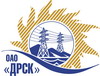 Открытое акционерное общество«Дальневосточная распределительная сетевая  компания»Протокол заседания Закупочной комиссии по вскрытию поступивших на открытый запрос предложений конвертовг. БлаговещенскПРЕДМЕТ ЗАКУПКИ:Открытый запрос предложений на право заключения договора на выполнение работ по Предпечатной подготовке, печати и верстке корпоративного журнала для нужд ОАО «ДРСК»
ПРИСУТСТВОВАЛИ:Два члена постоянно действующей Закупочной комиссии ОАО «ДРСК» 2 уровняВОПРОСЫ ЗАСЕДАНИЯ ЗАКУПОЧНОЙ КОМИССИИ:В адрес Организатора закупки поступило 2 (две) заявки на участие в закупке в запечатанных конвертах.Вскрытие конвертов было осуществлено членами Закупочной комиссии.Дата и время начала процедуры вскрытия конвертов с заявками на участие в закупке: 10:00 (время благовещенское) 26.03.2013 г.Место проведения процедуры вскрытия конвертов с заявками на участие в закупке: ОАО «ДРСК» г. Благовещенск, ул. Шевченко 28, каб. 244.Каждый из полученных конвертов на момент его вскрытия был опечатан и его целостность не была нарушена.В конвертах обнаружены заявки следующих Участников закупки:РЕШИЛИ:Утвердить заседания Закупочной комиссии по вскрытию поступивших на открытый запрос предложений конвертов.Ответственный секретарь Закупочной комиссии 2 уровня	Моторина О.А.Технический секретарь Закупочной комиссии 2 уровня	Е.Ю. Коврижкина№ 198/ПрУ-В26.03.2013№Наименование претендента на участие в конкурсе и его адресПредмет и общая цена заявки на участие в конкурсе1ООО «Амур Медиа Консалтинг» (Россия, г. Благовещенск, ул. Калинина, 10А)Предмет  заявки: предпечатная подготовка, печать и верстка корпоративного журнала для нужд ОАО «ДРСК»Стоимость предложения 815 425,00 рублей без учета НДССроки выполнения работ: начала -  с даты заключения договора, окончание – 31.12.2013 г.Условия оплаты: 30% от общей стоимости работ вносится предоплатой не позднее 10 рабочих дней со дня заключения Договора. Оставшиеся 70% от общей стоимости Договора оплачивается после выполнения всех работ по договору, передачи тиража журнала Заказчику в течении 5 рабочих дней после подписания сторонами Акта приема-передачи выполненных работ. Срок действия предложения до 01.07.2013 г.2ООО «Амурский медиа центр» (Россия, г. Благовещенск, ул. Калинина, 10А)Предмет  заявки: предпечатная подготовка, печать и верстка корпоративного журнала для нужд ОАО «ДРСК»Стоимость предложения 820 000,00 рублей без учета НДССроки выполнения работ: начала -  с даты заключения договора, окончание – 31.12.2013 г.Условия оплаты: 30% от общей стоимости работ вносится предоплатой не позднее 10 рабочих дней со дня заключения Договора. Оставшиеся 70% от общей стоимости Договора оплачивается после выполнения всех работ по договору, передачи тиража журнала Заказчику в течении 5 рабочих дней после подписания сторонами Акта приема-передачи выполненных работ. Срок действия предложения до 01.07.2013 г.